Industrial Waste Management  Association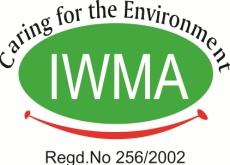 ChennaiBest practices, Achievement towards EnvironmentIndustrial Waste Management  AssociationChennaiBest practices, Achievement towards EnvironmentIndustrial Waste Management  AssociationChennaiBest practices, Achievement towards EnvironmentIndustrial Waste Management  AssociationChennaiBest practices, Achievement towards EnvironmentIndustrial Waste Management  AssociationChennaiBest practices, Achievement towards EnvironmentIndustrial Waste Management  AssociationChennaiBest practices, Achievement towards EnvironmentIndustrial Waste Management  AssociationChennaiBest practices, Achievement towards EnvironmentIndustrial Waste Management  AssociationChennaiBest practices, Achievement towards EnvironmentIndustrial Waste Management  AssociationChennaiBest practices, Achievement towards EnvironmentIndustrial Waste Management  AssociationChennaiBest practices, Achievement towards EnvironmentIndustrial Waste Management  AssociationChennaiBest practices, Achievement towards EnvironmentIndustrial Waste Management  AssociationChennaiBest practices, Achievement towards EnvironmentIndustrial Waste Management  AssociationChennaiBest practices, Achievement towards EnvironmentIndustrial Waste Management  AssociationChennaiBest practices, Achievement towards EnvironmentIndustrial Waste Management  AssociationChennaiBest practices, Achievement towards EnvironmentIndustrial Waste Management  AssociationChennaiBest practices, Achievement towards EnvironmentIndustrial Waste Management  AssociationChennaiBest practices, Achievement towards EnvironmentIndustrial Waste Management  AssociationChennaiBest practices, Achievement towards EnvironmentIndustrial Waste Management  AssociationChennaiBest practices, Achievement towards Environment1.1 CategoryBest Efficient Energy Organisation(Carbon Zero theme)Best Efficient Energy Organisation(Carbon Zero theme)Best Efficient Energy Organisation(Carbon Zero theme)Best Implementation of ISO 14001 - 2015 / EMSBest Implementation of ISO 14001 - 2015 / EMSBest Water ManagementPracticeInnovations in Environment ProtectionInnovations in Environment ProtectionInnovations in Environment ProtectionInnovations in Environment ProtectionBest Waste Management PracticeBest Waste Management PracticeBest Waste Management PracticeInnovation in Waste source reductionInnovation in ETPInnovation in Waste HandlingInnovation in Waste HandlingSupport to environment/ energy Startup *Tick Mark (√) streams in which participating1.2 CategoryTick Mark(√)LargeLargeMediumMediumSmallSmallSmallMicro/ TinyMicro/ Tiny1.3 Industry/ OrganisationName & Address1.4 Contact Person Details1.4 Contact Person DetailsName & DesignationName & DesignationName & DesignationName & DesignationName & DesignationName & DesignationName & DesignationEmail Id & Contact NumberEmail Id & Contact NumberEmail Id & Contact NumberEmail Id & Contact NumberEmail Id & Contact NumberEmail Id & Contact NumberEmail Id & Contact Number2.Brief About the  Project Implemented2.Brief About the  Project Implemented2.Brief About the  Project Implemented2.Brief About the  Project Implemented2.Brief About the  Project Implemented2.Brief About the  Project Implemented2.Brief About the  Project Implemented2.Brief About the  Project Implemented2.Brief About the  Project Implemented2.Brief About the  Project Implemented2.Brief About the  Project Implemented2.Brief About the  Project Implemented2.Brief About the  Project Implemented2.Brief About the  Project Implemented2.Brief About the  Project Implemented2.Brief About the  Project Implemented2.Brief About the  Project Implemented2.Brief About the  Project Implemented2.Brief About the  Project Implemented2.1 Project Name:2.1 Project Name:2.1 Project Name:2.1 Project Name:2.1 Project Name:2.1 Project Name:2.1 Project Name:2.1 Project Name:2.1 Project Name:2.1 Project Name:2.1 Project Name:2.1 Project Name:2.1 Project Name:2.1 Project Name:2.1 Project Name:2.1 Project Name:2.1 Project Name:2.1 Project Name:2.1 Project Name:2.2 Project Duration (Month/Year)2.2 Project Duration (Month/Year)Start Date:Start Date:Start Date:Start Date:Start Date:Start Date:Start Date:Start Date:Start Date:Start Date:Start Date:End Sate:End Sate:End Sate:End Sate:End Sate:End Sate:2.3 Project Selection Criteria:<Why the Project was Selected?>2.3 Project Selection Criteria:<Why the Project was Selected?>2.3 Project Selection Criteria:<Why the Project was Selected?>2.3 Project Selection Criteria:<Why the Project was Selected?>2.3 Project Selection Criteria:<Why the Project was Selected?>2.3 Project Selection Criteria:<Why the Project was Selected?>2.3 Project Selection Criteria:<Why the Project was Selected?>2.3 Project Selection Criteria:<Why the Project was Selected?>2.3 Project Selection Criteria:<Why the Project was Selected?>2.3 Project Selection Criteria:<Why the Project was Selected?>2.3 Project Selection Criteria:<Why the Project was Selected?>2.3 Project Selection Criteria:<Why the Project was Selected?>2.3 Project Selection Criteria:<Why the Project was Selected?>2.3 Project Selection Criteria:<Why the Project was Selected?>2.3 Project Selection Criteria:<Why the Project was Selected?>2.3 Project Selection Criteria:<Why the Project was Selected?>2.3 Project Selection Criteria:<Why the Project was Selected?>2.3 Project Selection Criteria:<Why the Project was Selected?>2.3 Project Selection Criteria:<Why the Project was Selected?>2.4 Data Collection: <What data was collected?>2.4 Data Collection: <What data was collected?>2.4 Data Collection: <What data was collected?>2.4 Data Collection: <What data was collected?>2.4 Data Collection: <What data was collected?>2.4 Data Collection: <What data was collected?>2.4 Data Collection: <What data was collected?>2.4 Data Collection: <What data was collected?>2.4 Data Collection: <What data was collected?>2.4 Data Collection: <What data was collected?>2.4 Data Collection: <What data was collected?>2.4 Data Collection: <What data was collected?>2.4 Data Collection: <What data was collected?>2.4 Data Collection: <What data was collected?>2.4 Data Collection: <What data was collected?>2.4 Data Collection: <What data was collected?>2.4 Data Collection: <What data was collected?>2.4 Data Collection: <What data was collected?>2.4 Data Collection: <What data was collected?>2.5 Analysis and Development of Solution:< What analysis was carried out?><What were alternate solutions proposed?>2.5 Analysis and Development of Solution:< What analysis was carried out?><What were alternate solutions proposed?>2.5 Analysis and Development of Solution:< What analysis was carried out?><What were alternate solutions proposed?>2.5 Analysis and Development of Solution:< What analysis was carried out?><What were alternate solutions proposed?>2.5 Analysis and Development of Solution:< What analysis was carried out?><What were alternate solutions proposed?>2.5 Analysis and Development of Solution:< What analysis was carried out?><What were alternate solutions proposed?>2.5 Analysis and Development of Solution:< What analysis was carried out?><What were alternate solutions proposed?>2.5 Analysis and Development of Solution:< What analysis was carried out?><What were alternate solutions proposed?>2.5 Analysis and Development of Solution:< What analysis was carried out?><What were alternate solutions proposed?>2.5 Analysis and Development of Solution:< What analysis was carried out?><What were alternate solutions proposed?>2.5 Analysis and Development of Solution:< What analysis was carried out?><What were alternate solutions proposed?>2.5 Analysis and Development of Solution:< What analysis was carried out?><What were alternate solutions proposed?>2.5 Analysis and Development of Solution:< What analysis was carried out?><What were alternate solutions proposed?>2.5 Analysis and Development of Solution:< What analysis was carried out?><What were alternate solutions proposed?>2.5 Analysis and Development of Solution:< What analysis was carried out?><What were alternate solutions proposed?>2.5 Analysis and Development of Solution:< What analysis was carried out?><What were alternate solutions proposed?>2.5 Analysis and Development of Solution:< What analysis was carried out?><What were alternate solutions proposed?>2.5 Analysis and Development of Solution:< What analysis was carried out?><What were alternate solutions proposed?>2.5 Analysis and Development of Solution:< What analysis was carried out?><What were alternate solutions proposed?>2.6 Implementation:<Why was the particular solution chosen?><How was the chosen solution tested/validated and implemented?><How effectiveness and sustenance of action monitored?>2.6 Implementation:<Why was the particular solution chosen?><How was the chosen solution tested/validated and implemented?><How effectiveness and sustenance of action monitored?>2.6 Implementation:<Why was the particular solution chosen?><How was the chosen solution tested/validated and implemented?><How effectiveness and sustenance of action monitored?>2.6 Implementation:<Why was the particular solution chosen?><How was the chosen solution tested/validated and implemented?><How effectiveness and sustenance of action monitored?>2.6 Implementation:<Why was the particular solution chosen?><How was the chosen solution tested/validated and implemented?><How effectiveness and sustenance of action monitored?>2.6 Implementation:<Why was the particular solution chosen?><How was the chosen solution tested/validated and implemented?><How effectiveness and sustenance of action monitored?>2.6 Implementation:<Why was the particular solution chosen?><How was the chosen solution tested/validated and implemented?><How effectiveness and sustenance of action monitored?>2.6 Implementation:<Why was the particular solution chosen?><How was the chosen solution tested/validated and implemented?><How effectiveness and sustenance of action monitored?>2.6 Implementation:<Why was the particular solution chosen?><How was the chosen solution tested/validated and implemented?><How effectiveness and sustenance of action monitored?>2.6 Implementation:<Why was the particular solution chosen?><How was the chosen solution tested/validated and implemented?><How effectiveness and sustenance of action monitored?>2.6 Implementation:<Why was the particular solution chosen?><How was the chosen solution tested/validated and implemented?><How effectiveness and sustenance of action monitored?>2.6 Implementation:<Why was the particular solution chosen?><How was the chosen solution tested/validated and implemented?><How effectiveness and sustenance of action monitored?>2.6 Implementation:<Why was the particular solution chosen?><How was the chosen solution tested/validated and implemented?><How effectiveness and sustenance of action monitored?>2.6 Implementation:<Why was the particular solution chosen?><How was the chosen solution tested/validated and implemented?><How effectiveness and sustenance of action monitored?>2.6 Implementation:<Why was the particular solution chosen?><How was the chosen solution tested/validated and implemented?><How effectiveness and sustenance of action monitored?>2.6 Implementation:<Why was the particular solution chosen?><How was the chosen solution tested/validated and implemented?><How effectiveness and sustenance of action monitored?>2.6 Implementation:<Why was the particular solution chosen?><How was the chosen solution tested/validated and implemented?><How effectiveness and sustenance of action monitored?>2.6 Implementation:<Why was the particular solution chosen?><How was the chosen solution tested/validated and implemented?><How effectiveness and sustenance of action monitored?>2.6 Implementation:<Why was the particular solution chosen?><How was the chosen solution tested/validated and implemented?><How effectiveness and sustenance of action monitored?>2.7 Benefits to Organisation:2.7 Benefits to Organisation:2.7 Benefits to Organisation:2.7 Benefits to Organisation:2.7 Benefits to Organisation:2.7 Benefits to Organisation:2.7 Benefits to Organisation:2.7 Benefits to Organisation:2.7 Benefits to Organisation:2.7 Benefits to Organisation:2.7 Benefits to Organisation:2.7 Benefits to Organisation:2.7 Benefits to Organisation:2.7 Benefits to Organisation:2.7 Benefits to Organisation:2.7 Benefits to Organisation:2.7 Benefits to Organisation:2.7 Benefits to Organisation:2.7 Benefits to Organisation:Tangible Benefits:Tangible Benefits:Tangible Benefits:Tangible Benefits:Tangible Benefits:Tangible Benefits:Tangible Benefits:Tangible Benefits:Tangible Benefits:Tangible Benefits:Intangible Benefits:Intangible Benefits:Intangible Benefits:Intangible Benefits:Intangible Benefits:Intangible Benefits:Intangible Benefits:Intangible Benefits:Intangible Benefits:2.8 If required attach annexure as photos, supporting documents (as applicable)2.8 If required attach annexure as photos, supporting documents (as applicable)2.8 If required attach annexure as photos, supporting documents (as applicable)2.8 If required attach annexure as photos, supporting documents (as applicable)2.8 If required attach annexure as photos, supporting documents (as applicable)2.8 If required attach annexure as photos, supporting documents (as applicable)2.8 If required attach annexure as photos, supporting documents (as applicable)2.8 If required attach annexure as photos, supporting documents (as applicable)2.8 If required attach annexure as photos, supporting documents (as applicable)2.8 If required attach annexure as photos, supporting documents (as applicable)2.8 If required attach annexure as photos, supporting documents (as applicable)2.8 If required attach annexure as photos, supporting documents (as applicable)2.8 If required attach annexure as photos, supporting documents (as applicable)2.8 If required attach annexure as photos, supporting documents (as applicable)2.8 If required attach annexure as photos, supporting documents (as applicable)2.8 If required attach annexure as photos, supporting documents (as applicable)2.8 If required attach annexure as photos, supporting documents (as applicable)2.8 If required attach annexure as photos, supporting documents (as applicable)2.8 If required attach annexure as photos, supporting documents (as applicable)3. Company Authorisation3. Company Authorisation3. Company Authorisation3. Company Authorisation3. Company Authorisation3. Company Authorisation3. Company Authorisation3. Company Authorisation3. Company Authorisation3. Company Authorisation3. Company Authorisation3. Company Authorisation3. Company Authorisation3. Company Authorisation3. Company Authorisation3. Company Authorisation3. Company Authorisation3. Company Authorisation3. Company AuthorisationWe certify that the contents of the synopsis are factually correct and we agree if requested to sponsor our team to make a final presentation at AGM / Seminar on 21/09/2019 at CHENNAIWe certify that the contents of the synopsis are factually correct and we agree if requested to sponsor our team to make a final presentation at AGM / Seminar on 21/09/2019 at CHENNAIWe certify that the contents of the synopsis are factually correct and we agree if requested to sponsor our team to make a final presentation at AGM / Seminar on 21/09/2019 at CHENNAIWe certify that the contents of the synopsis are factually correct and we agree if requested to sponsor our team to make a final presentation at AGM / Seminar on 21/09/2019 at CHENNAIWe certify that the contents of the synopsis are factually correct and we agree if requested to sponsor our team to make a final presentation at AGM / Seminar on 21/09/2019 at CHENNAIWe certify that the contents of the synopsis are factually correct and we agree if requested to sponsor our team to make a final presentation at AGM / Seminar on 21/09/2019 at CHENNAIWe certify that the contents of the synopsis are factually correct and we agree if requested to sponsor our team to make a final presentation at AGM / Seminar on 21/09/2019 at CHENNAIWe certify that the contents of the synopsis are factually correct and we agree if requested to sponsor our team to make a final presentation at AGM / Seminar on 21/09/2019 at CHENNAIWe certify that the contents of the synopsis are factually correct and we agree if requested to sponsor our team to make a final presentation at AGM / Seminar on 21/09/2019 at CHENNAIWe certify that the contents of the synopsis are factually correct and we agree if requested to sponsor our team to make a final presentation at AGM / Seminar on 21/09/2019 at CHENNAIWe certify that the contents of the synopsis are factually correct and we agree if requested to sponsor our team to make a final presentation at AGM / Seminar on 21/09/2019 at CHENNAIWe certify that the contents of the synopsis are factually correct and we agree if requested to sponsor our team to make a final presentation at AGM / Seminar on 21/09/2019 at CHENNAIWe certify that the contents of the synopsis are factually correct and we agree if requested to sponsor our team to make a final presentation at AGM / Seminar on 21/09/2019 at CHENNAIWe certify that the contents of the synopsis are factually correct and we agree if requested to sponsor our team to make a final presentation at AGM / Seminar on 21/09/2019 at CHENNAIWe certify that the contents of the synopsis are factually correct and we agree if requested to sponsor our team to make a final presentation at AGM / Seminar on 21/09/2019 at CHENNAIWe certify that the contents of the synopsis are factually correct and we agree if requested to sponsor our team to make a final presentation at AGM / Seminar on 21/09/2019 at CHENNAIWe certify that the contents of the synopsis are factually correct and we agree if requested to sponsor our team to make a final presentation at AGM / Seminar on 21/09/2019 at CHENNAIWe certify that the contents of the synopsis are factually correct and we agree if requested to sponsor our team to make a final presentation at AGM / Seminar on 21/09/2019 at CHENNAIWe certify that the contents of the synopsis are factually correct and we agree if requested to sponsor our team to make a final presentation at AGM / Seminar on 21/09/2019 at CHENNAINameNameNameNameNameDesignationDesignationDesignationDesignationDesignationDesignationDesignationAuthorized Signatory & Organisation SealAuthorized Signatory & Organisation SealAuthorized Signatory & Organisation SealAuthorized Signatory & Organisation SealAuthorized Signatory & Organisation SealAuthorized Signatory & Organisation SealAuthorized Signatory & Organisation SealComplete the form and email/courier below details (For further queries, please contact below)Complete the form and email/courier below details (For further queries, please contact below)Contact persons:Mr. B. Hari PrakashProjects – TeamContact details:+91 - 87541 11686resources@iwma.inIndustrial Waste Management AssociationTEN SQUARE MALL(No. 409, 3rd Floor), No. 64, Jawaharlal Nehru Road,100 ft Road, Koyambedu,Chennai - 600 107Phone: 044 - 45522655, 044 - 24798069Email: contactus@iwma.inIndustrial Waste Management AssociationTEN SQUARE MALL(No. 409, 3rd Floor), No. 64, Jawaharlal Nehru Road,100 ft Road, Koyambedu,Chennai - 600 107Phone: 044 - 45522655, 044 - 24798069Email: contactus@iwma.in